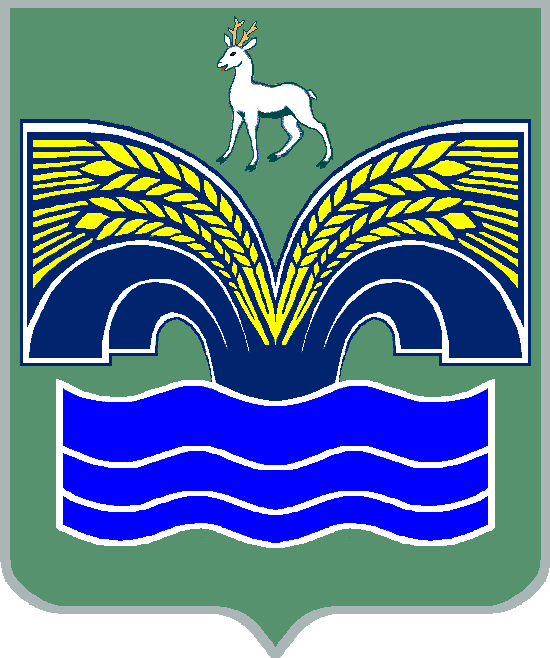 АДМИНИСТРАЦИЯСЕЛЬСКОГО ПОСЕЛЕНИЯ ХИЛКОВО
МУНИЦИПАЛЬНОГО  РАЙОНА КРАСНОЯРСКИЙСАМАРСКОЙ ОБЛАСТИПОСТАНОВЛЕНИЕ                                    от   10 июня 2021 г.  № 40О внесении изменений в постановление администрации сельского поселения Хилково муниципального района Красноярский Самарской области от 19.04.2016 года № 26 «Об образовании комиссии по соблюдению требований к служебному поведению муниципальных служащих и урегулированию конфликта интересов в Администрации сельского поселения Хилково муниципального района Красноярский Самарской области, утверждении ее состава и порядка работы»          В связи с кадровыми изменениями в администрации сельского поселения Хилково, администрация сельского поселения Хилково муниципального района Красноярский Самарской области ПОСТАНОВЛЯЕТ:Приложение к постановлению администрации сельского поселения Хилково муниципального района Красноярский Самарской области от 19.04.2016 года № 26 «Об образовании комиссии по соблюдению требований к служебному поведению муниципальных служащих и урегулированию конфликта интересов в Администрации сельского поселения Хилково муниципального района Красноярский Самарской области, утверждении ее состава и порядка работы» состав комиссии по соблюдению требований к служебному поведению муниципальных служащих и урегулированию конфликта интересов в Администрации сельского поселения Хилково муниципального района Красноярский Самарской области считать утратившим силу.Утвердить новый состав комиссии, согласно приложению.Опубликовать настоящее постановление в газете «Красноярский вестник».Настоящее постановление вступает в силу с момента его подписания. Глава сельского поселения Хилково муниципального районаКрасноярский Самарской области                                               О.Ю. Долгов                                                                                                     Приложение № 1                                                                      к постановлению администрации сельского                                                                         поселения Хилково муниципального                                                                         района Красноярский Самарской области                                                                                      от  10 июня 2021 г. № 40СОСТАВкомиссии по соблюдению требований к служебному поведению муниципальных служащих и урегулированию конфликта интересов в Администрации сельского поселения Хилково муниципального района Красноярский Самарской областиДолгов Олег ЮрьевичГлава сельского поселения Хилково, председатель комиссии;Норкина Елена ВячеславовнаВедущий специалист администрации сельского поселения Хилково, заместитель председателя комиссии;Новикова Светлана НиколаевнаВедущий специалист – главный бухгалтер администрации сельского поселения Хилково, секретарь комиссии;Синельникова Ирина СтепановнаБалабанова Валентина Григорьевна      Инструктор по работе с детьми и молодежью администрации сельского поселения Хилково (по согласованию).Депутат Собрания представителей сельского поселения Хилково муниципального района Красноярский Самарской области (по согласованию)